T.DURAI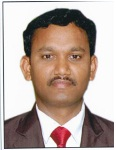 Manama, Kingdom of Bahrain.Mob: 00 973-335089040091- 7550305950                                                                     E-mail: duraithangarajbym@yahoo.com---------------------------------------------------------------------------------------------------------------------
CAREER OBJECTIVE:To aspire for a challenging career in a progressive environment conducive to exponential professional growth.CAREER DETAILS:Total experience of 14 years in Sales/Application in Pumps, Valves, Fittings, and Filtration & Automation related fields.Working experience with Sr. Sales Engineer for Mechanical- Flow control Products (KSB pumps-Germany, Vag Valves –Germany and KLAMFLEX Fittings-South Africa) with Almoayyed International Group, -Almoayyed Electrical & Instrumentation Systems Division, Manama-Kingdom of Bahrain from October 2012 to April 2022.Worked with Sr. Sales Engineer for Flow control Products (Clyde Union Pumps-UK, Virgo Valves-Italy, Fluid Engineering Filter &Strainers-USA) with Dar Al Riyadh, S&PS Division, Al Khobar- Kingdom of Saudi Arabia from Dec 2008 to May 2012.Worked as  Sales Engineer for Pumps and valves with  M/s.Fluidline System & Control Pvt Ltd ,Chennai(KSB Pumps & Valves ) from June 2005 – Nov 2008Work Experience with Alomoayyed Electrical and Instrumentation Systems, Bahrain About the CompanyALMOAYYED Electrical & Instrumentation Systems (AEIS), is a leading engineering company in the Bahrain with diverse business activities in the fields of Industrial Electrical Equipment, Control & Automation Systems, Field Instrumentation, Valves & Pumps. In association with leading American and European companies in Electrical Engineering, Control and Instrumentation, AEIS carries out operations in the Kingdom of Bahrain, UAE and Qatar. AEIS provides a wide range of services that benefit the petrochemical, chemical, oil and gas, energy, water, utilities, metal, food, pharmaceuticals, cement, heavy industry and large commercial projects.Job Profile:Sr.Sales Engineer for Mechanical Flow control products (Pumps, Valves and Fittings) handling in Bahrain primarily for Water and Waste water sectors &Oil & Gas and Power.  Job Responsibilities:Provide Sales with Technical response/ Proposal Engineering for products like           KSB Pumps ,Germany             VAG Valves ,Germany              Klamflex Fittings, South Africa Having target for Business Development with Water and waste water Contractors, Oil and Gas industries Contractors, Petrochemical, Metal and Power companies in Bahrain territory.Responsible for representing our pump and Valves  principals’ product to customers and at field events such as conferences and seminars.Attending Techno Commercial meeting with clients.Contract handling like document submission/ approvals, Technical/ Commercial clarifications, Third Party inspection coordination and Payment follow up.Spares Business.Providing Technical Support to Sales Team.Preparation of Training manual. Preparation / presentation of Tenders and Quotations to Contractors, Consultants, Water Companies and other Industrial Applications.Close follow up with Tender Board, EWA, MOW, SEOMD, WDD, WTD, PSD, and CSD for the new tenders and upcoming projects with EWA and Ministry of works.  To promote the Pumps and Valves products and services of the company strongly and dynamically, to achieve the targeted sales revenues. Support the Management with the development plan and support the establishment of both annual and monthly sales budgets and objectives. Maintain knowledge of market and industry trends, competitors and leading customer strategies.Regular customer interaction.Enquiry generationTechno –commercial offer submissionKeep market updateBusiness development ,planning and ExecutionSkills:Organising area and planning coverageExcellent at reporting and record keepingDeveloping long term relationships with customersResearching potential new businessExcellent knowledge of area and many companies in the areaComputer literate :Conversant with MS Office, The Internet, AutoCAD Software.Accomplishments:First time order for BD120K fromEWA/Sitra Power and Water Station for Replacement of sea water pumps Project.First time order for BD 35K from Crown Electro mechanical for Darklub sewerage project with MOW.First time order for BD 48K from Aldurazi for Investment gateway project (IGP).Order for BD 78K from Alba for Supply of pumps.Order for nearby BD450K from CSD for various EWA projects for the supply of valves.First time order for BD 175K from Haji Hassan for Amas west link project.First time order for BD 135K from Kartec services for Dilmunia phase 2 project.Order for BD 485K from various contractors for EWA projects for the supply of valves.Worked for Prequalification &vendor Registration for KSB,Vag ,Klamflex  with EWA,MOW,SEOMD,Hidd Power plant,Alba,GPIC,..etc.Reference list for My clients in Bahrain .Product Training:Participated Middle East Sales and technical training for VAG Valves at Dubai on Dec 2012.Participated sales training for Vag valves at Dubai on May 2014.Participated sales training for KSB pumps  at Bahrain on Feb2015Represented product exhibition for Middle East Process Engineering Conference and Exhibition, Bahrain, on Sunday, 29th September 2013 to 2nd Oct2013.Arranged and Participated technical seminar for various products at Gulf Hotel Bahrain on 3rd and 4th Nov2015. Work Experience with Dar Al Riyadh , Supply & Projects  services division, Saudi Arabia About the Company:Dar Al Riyadh Holding Co.Ltd  established in 1975 is a famous Engineering consultants in Saudi Arabia, Supply & Project services is the offshoot of  Dar Al Riyadh dealing with Industrial products and Exclusive agents for Hidrostal Pumps(UK) ,Discflo Pumps(USA),Clyde Union Pumps(UK),Bernoulli Filters(Sweden) ,  SPX cooling towers, Thermax boilers, Virgo Valves & Controls,  Noreva Check Valves, ACE Butterfly valves &  Rosemount tank gauging systems, etc. Job Profile:Sr. Sales Engineer for Pumps, Valves &Filters handling Eastern & Western Province, primarily for Oil & Gas and Power industries & Water Projects.Job Responsibilities:Provide Technical response/ Proposal Engineering for products like           Clyde Union Pumps, UK,             Discflo  pumps ,USA            Virgo Valves, Italy           Bernoulli Filters, Sweden           Fluid Engineering ,USAHaving target for Business Development with Oil and Gas industries Contractors & Petrochemical companies in Eastern & Western province in Saudi Arabia.Responsible for representing our pump principals’ product to customers and at field events such as conferences and seminars.Attending Techno Commercial meeting with clients.Contract handling like NMR submission/ approvals, Technical/ Commercial clarifications, Third Party inspection coordination and Payment follow up.Spares Business.Preparation of Training manual. Preparation / presentation of Tenders and Quotations to Contractors, Consultants, Water Companies and other Industrial Applications.To promote the Pump products and services of the company strongly and dynamically, to achieve the targeted sales revenues. Support the Management with the development plan and support the establishment of both annual and monthly sales budgets and objectives. Maintain knowledge of market and industry trends, competitors and leading customer strategies.Regular customer interaction.Enquiry generationTechno –commercial offer submissionKeep market updateBusiness development ,planning and ExecutionAccomplishments:First time order for SR 4.5Million from Saudi Binladin for Taibah University Project.First time order from Petrofac for Karan Gas Plant ProjectFirst time order from SSEM for Tabuk North West Armed Forces Hospital Project.Worked for vendor Registration & First time Orders for SR 3.2 Million from Kemya (Sabic Industries group), Jubail for LLDPE project.First time order from Al Suwaidi for Aramco Project.First Order from Bonnati Spa for Aramco Project.Order for SR 2.3 Million from AL Suwaidi for Aramco various Bulk plant projects.Order for SR 3.25 Million for Jeddah Refinery project.Reference list for My clients in Saudi Arabia1. Saudi Aramco2. Sabic3. Saudi Formaldehyde Chemical Co.Ltd4. Al Hamrani Industrial Group Co.Ltd5. Bechtel (SCECO project)6. AES Arabia7. Crystal Yanbu8. Gas Arabian Services EST9. Jubail Chemical Industries Ltd10. Metito Arabia Industries11. Nesma& Partners Contracting Co.Ltd12. SASREF13. Saudi Binladin Group14. Elseif15. SSEM16. KENTZ Engineering17. Al Suwaidi18. M.R.K Al Kathlan19. JGC contractor20. Yanbu Petrochemical21. JANA..Etc22. GESContractor-AMCDE, FLOUR, PETROCON, SAUD NSULT, SCADO, SOFCON,    ZUHAIR 23. SCECO Contractors24. List of Contractor at Riyadh:      Water based Contractors:            1. AES Arabia           2. Metito           3. Wetico          4. Abunayan     Pipeline projects:1. Arabian pipeline company          2. SSEM          3. RTCC          4. Al Harbi 25. List of Contractor at Jeddah          1. Bemco          2. Saudi Binladin Group          3. SETE Energy          4. Saudi Archirodon26. Pvt Industries like Dammam, Jubail industrial cities/ Eastern province27. Good contacts in Consultant, Contractor/ Eastern province and RiyadhProduct Training:Participated Product sales & technical training for Bernoulli Filtration at Lund, Sweden on Oct 2010 for three days.Participated sales training for Virgo valves ag valves at Bahrain May 2009.Experience with Fluid Line Systems and Control Ltd, KSB make Pumps &Valves Business Group, Chennai from June 2005 to Dec 2008 Job Profile: Sales Engineer for KSB make Pumps & Valves.Job Responsibilities:Preparation of offers for major customers in Chennai & Pondicherry Markets includes            Hyundai ,ETA, TVS ,Saint Gobain, Pvt Industries ,etc.,Providing Back Office Technical Support to Sales Team.Sizing and Selection of Pumps for Pipeline Applications and Water projects.Preparation of Training Manuals.Attending Technical Meeting with Consultants, Contractors.Overall Responsible for all Quotes made from Pipeline & Water industry project Division.PERSONAL PROFILEFather’s Name		:	J. S. ThangarajDate of Birth		:	14.04.1981Marital Status		:	Married.Personal		:	Male, IndianLanguages Known	:	 English, Tamil  Mobile Phone No.	:            +973 33508904 (Bahrain )Email ID		:	duraithangarajbym@yahoo.comPassport No.		:	Z2233987 Valid till 2023.Bahrain (GCC) Driving License: Kingdom of Bahrain  Driving License Exp.up to  01/01/2023.(Transferable  all GCC countries) Saudi (GCC) Driving License: Kingdom of Saudi Arabia Driving License Exp.upto  06/07/2022. .(Transferable  all GCC countries)Professional Membership:  1) MISTE- Member of Indian Society for Technical Education2) SCE- Saudi Council of Engineering (Saudi Arabia)3) COEPP-Committee for Organizing Engineering Professional Practice (Bahrain)EDUCATIONAL QUALIFICATIONProfessional Qualification:	B.E. in Mechanical Engineering. (2002-2005)				St.Peter’s Engineering College, Anna University, Chennai. Diploma in Mechanical Engineering. (1999- 2002)Govt.Polytechnic College, Nager coil,Department of Technical Education, ChennaiPersonality Traits:Go Getter, Hardworking, showing commitment, Good inter-personal relations, fast grasping, easy Acclimatization, Consciousness, flexibility and adaptability.Date:  17.06.2022.                                                                                                      T. Durai.                                                                                                        Mob: +973 33508904 (Bahrain)                                                                                                        Mob: +91 7550305950 (India)Electricity and Water AuthorityAlbaMinistry approved Electro Mechanical Contracting Companies in Bahrain.Ministry Of WorksGPICPrivate industries at Hidd,Sitra and South Alba Industrial areas in BahrainSanitary Engineering Planning & Projects Directorate (SEPPD)GarmcoInfra Projects at Amas ,Hidd,Dilmunia and Diyar Al Muharaq islands .Oil & Gas pipe line Contractors .Sanitary Engineering Operations and Maintenance Directorate (SEOMD)Ministry approved Sewerage  Contracting Companies in Bahrain.CSDBalexcoPSDBanagasWTDBapcoWDDBASFNass ContractingSULBPanorama ContractingHPCAhmed Mansoor Al Aali (AMA Group)Sitra Power and Water StationMohammed Fahroo Contracting CoRiffa Power StationJASCOAl Azzel Power PlantsMSCSCRamsis Engineering CoTubli STPAlmoayyed Contracting Co.Muharaq STPAl Durazi Contracting CoTebodin ConsultantHafeera Contracting CoAecomAlbana Contracting CoMott macDonaldGP ZacharidasHyderCebarco Contracting CoMWH KhonjiP2mberlinKartec Engineering services